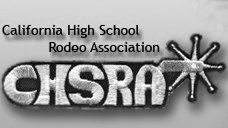 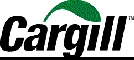 California High School Rodeo and Cargill present the CHSRA Special Rodeo.SPECIAL RODEO ENTRY FORMContestant Name: ___________________________________________________________ Age: __________Years attended any CHSRA Special Rodeo: ________________________________________________Address: ______________________________________________________________________________________Email Address: _______________________________________________________________________________Please note below any special accommodation(s) the contestant may need: Parent(s) or Guardian(s) Name: ____________________________________________________________Home Phone:______________________________________ Cell Phone: _____________________________Email Address: _______________________________________________________________________________